ФЕДЕРАЛЬНОЕ АГЕНТСТВО ЖЕЛЕЗНОДОРОЖНОГО ТРАНСПОРТА Федеральное государственное бюджетное образовательное учреждение высшего образования«Петербургский государственный университет путей сообщения Императора Александра I»(ФГБОУ ВО ПГУПС)Кафедра «Экономика транспорта»ПРОГРАММАпрактики«Организационно-управленческая практика» (Б2.У.2)для направления38.03.02 «Менеджмент»по профилю«Производственный менеджмент»Форма обучения – очнаяСанкт-Петербург2018ЛИСТ СОГЛАСОВАНИЙРабочая программа рассмотрена и обсуждена на заседании кафедры «Экономика транспорта»Протокол № 6 от «08» мая 2018 г.  СОГЛАСОВАНО1. Вид практики, способы и формы ее проведенияПрограмма составлена в соответствии с ФГОС ВО, утвержденным «12» января 2016 г., приказ № 7  по направлению 38.03.02  «Менеджмент», по учебной практике «Организационно-управленческая практика» (Б2.У.2.).Форма проведения практики – учебная в соответствии с учебным планом подготовки бакалавра. Тип практики: практика по получению первичных профессиональных умений и навыков, в том числе первичных умений и навыков научно-исследовательской деятельности.Способ проведения практики – стационарная.Практика проводится дискретно по видам практик,  путем выделения в календарном учебном графике непрерывного периода учебного времени для проведения каждого вида (совокупности видов) практики.Организационно-управленческая практика может проводиться в учебных мастерских и лабораториях, в компьютерных классах, на учебных полигонах и базах, на предприятиях железнодорожного транспорта и других объектах транспортного комплекса, в студенческих производственных отрядах.Задачей проведения практики является закрепление теоретических знаний обучающихся, полученных на первых курсах обучения, и обучение первичным навыкам работы по избранному направлению.2. Перечень планируемых результатов обучения при прохождении практики, соотнесенных с планируемыми результатами освоения основной профессиональной образовательной программыПланируемыми результатами прохождения практики является приобретение знаний, умений, навыков и/или опыта деятельности.В результате прохождения практики обучающийся должен:ЗНАТЬ:работу управленческих служб, принцип их работы; систему нормирования труда и заработной платы, организацию труда в структурном подразделении. УМЕТЬ:составлять статистическую отчётность и разрабатывать месячные, годовые и перспективные планы.ВЛАДЕТЬ:навыками нормирования труда, анализа и планирования доходов и расходов организацииПРИОБРЕСТИ ОПЫТ ДЕЯТЕЛЬНОСТИ:опыт организационно-управленческой деятельности.Приобретенные знания, умения, навыки и/или опыт деятельности, характеризующие формирование компетенций, осваиваемых при прохождении данной практики, позволяют решать профессиональные задачи, приведенные в соответствующем перечне по видам профессиональной деятельности в п. 2.4 общей характеристики основной профессиональной образовательной программы (ОПОП).Прохождение практики направлено на формирование следующих общепрофессиональных компетенций (ОПК), соответствующих виду профессиональной деятельности, на который ориентирована программа бакалавриата:способность находить организационно-управленческие решения и готовностью нести за них ответственность с позиций социальной значимости принимаемых решений (ОПК-2);Прохождение практики направлено на формирование следующих профессиональных компетенций (ПК), соответствующих виду профессиональной деятельности, на который ориентирована программа бакалавриата:организационно-управленческая деятельность:владение навыками использования основных теорий мотивации, лидерства и власти для решения стратегических и оперативных управленческих задач, а также для организации групповой работы на основе знания процессов групповой динамики  и   принципов   формирования   команды,   умение   проводить   аудит человеческих ресурсов и осуществлять диагностику организационной культуры (ПК-1);Область профессиональной деятельности обучающихся, прошедших данную практику, приведена в п. 2.1 общей характеристики ОПОП.Объекты профессиональной деятельности обучающихся, прошедших данную практику, приведены в п. 2.2 общей характеристики ОПОП.3. Место практики в структуре основной профессиональной образовательной программыПрактика «Организационно-управленческая практика» (Б2.У.2) относится к Блоку 2 «Практики»  и является обязательной.4. Объем практики и ее продолжительностьПрактика проводится в летний период.Для очной формы обучения:  Примечание:З – зачет.5. Содержание практики 6. Формы отчетностиПо итогам практики обучающимся составляется отчет с учетом индивидуального задания, выданного руководителем практики от Университета, и сдается на кафедру, ответственную за организацию практики.7. Фонд оценочных средств для проведения промежуточной аттестации обучающихся по практикеФонд оценочных средств по практике является неотъемлемой частью программы практики и представлен отдельным документом, рассмотренным на заседании кафедры и утвержденным заведующим кафедрой.8. Перечень основной и дополнительной учебной литературы, нормативно-правовой документации идругих изданий, необходимых для проведения практики8.1 Перечень основной учебной литературы, необходимой для прохождения практикиМенеджмент качества на железнодорожном транспорте : учебное пособие для студентов, обучающихся по направлению подготовки 080100.62 "Экономика" / Ю. И. Соколов. - Москва : Учебно-методический центр по образованию на железнодорожном транспорте, 2014. - 195 с. — Режим доступа: http://e.lanbook.com/book/55398 — Загл. с экрана. Экономика железнодорожного транспорта : учебник : для студентов вузов железнодорожного транспорта / под ред. Н. П. Терешиной, Л. П. Левицкой, Л. В. Шкуриной. - Москва : Учебно-методический центр по образованию на железнодорожном транспорте, 2012. - 534 с. — Режим доступа: http://e.lanbook.com/book/4191 — Загл. с экрана.Железные дороги. Общий курс : учебник для студентов вузов железнодорожного транспорта / Ю. И. Ефименко [и др.] ; под ред. Ю. И. Ефименко. - 6-е изд., перераб. и доп. - Москва : Учебно-методический центр по образованию на железнодорожном транспорте, 2013. - 502 с. — Режим доступа: http://e.lanbook.com/book/35849 — Загл. с экрана.История железнодорожного транспорта России : учебное пособие для студентов вузов железнодорожного транспорта / А. В. Гайдамакин [и др.] ; под ред. А. В. Гайдамакина, В. А. Четвергова. - Москва : Учебно-методический центр по образованию на железнодорожном транспорте, 2012. - 312 с. — Режим доступа: http://e.lanbook.com/book/4164 — Загл. с экрана.8.2 Перечень дополнительной учебной литературы, необходимой для прохождения практикиАвтоматика и телемеханика на железнодорожном транспорте: учебное пособие для студентов вузов железнодорожного транспорта/ В. В. Сапожников [и др.] ; ред. В. В. Сапожников. - Москва: Учебно-методический центр по образованию на железнодорожном транспорте, 2011. - 287 с. — Режим доступа: http://e.lanbook.com/book/4187 — Загл. с экрана.Путевые машины : полный курс: учеб.для вузов ж.-д. трансп. / М. В. Попович [и др.] ; ред.: М. В. Попович, В. М. Бугаенко. - М. : УМЦ по образованию на ж.-д. трансп., 2009. - 819 с. — Режим доступа: http://e.lanbook.com/book/4185 — Загл. с экрана.Зубков, Виктор Николаевич. Технология и управление работой станций и узлов [Текст] : учебное пособие по специальности 23.05.04 "Эксплуатация железных дорог" / В. Н. Зубков, Н. Н. Мусиенко, 2016. - 415 с. — Режим доступа: http://e.lanbook.com/book/90939 — Загл. с экрана.Высокопроизводительные вычислительные системы на железнодорожном транспорте : учеб. / В. А. Варфоломеев [и др.] ; ред.: Э. К. Лецкий, В. В. Яковлев. - М. : УМЦ по образованию на ж.-д. трансп., 2010. - 246 с. — Режим доступа: http://e.lanbook.com/book/4163 — Загл. с экрана.8.3 Перечень нормативно-правовой документации, необходимой для прохождения практикиФедеральный закон РФ «О железнодорожном транспорте в Российской Федерации»  от 10 января . №17- ФЗ  (с изм. и доп.).Федеральный закон РФ «Устав железнодорожного транспорта Российской Федерации» от 10 января . №18-ФЗ (с изм. и доп.).Федеральный закон РФ «Об особенностях управления и распоряжения имуществом железнодорожного транспорта: Федеральный закон от 27 февраля . №29-ФЗ. (с изм. и доп.).Трудовой кодекс Российской Федерации [Электронный ресурс]: федер. закон от 30.12.2001г. № 197-ФЗ  – Режим доступа: Консультант плюс. Налоговый кодекс Российской Федерации: [Электронный ресурс]: федер. закон часть первая от 31 июля 1998 г. № 146-ФЗ и часть вторая от 05 августа 2000 года № 117-ФЗ – Режим доступа: Консультант плюс. Гражданский кодекс Российской Федерации: [Электронный ресурс]: федер. закон в 4 ч.: по состоянию на 08.12.2015г. – Режим доступа: Консультант плюс. Транспортная стратегия РФ на период до 2030 года: утв. Распоряжением Правительства РФ №1734-р от 22.11.2008 г. № 1734-р (с изм. и доп.).Постановление ФЭК России от 17.06.2003 N 47-т/5 (ред. от 29.12.2014) "Об утверждении Прейскуранта N 10-01 "Тарифы на перевозки грузов и услуги инфраструктуры, выполняемые российскими железными дорогами" (Тарифное руководство N 1, части 1 и 2)".Приказ Минтранса России от 12.08.2014 N 225 "Об утверждении Порядка ведения раздельного учета доходов и расходов субъектами естественных монополий в сфере железнодорожных перевозок" – Режим доступа: Консультант плюс.О финансовой аренде (лизинге).Федеральный закон от  29.10.1998г. № 164-ФЗ.О классификации основных средств, включаемых в амортизационные группы: постановление Правительства Рос. Федерации от 01.01.2002 №1.Единый корпоративный стандарт финансового планирования и бюджетирования холдинга "Российские Железные Дороги": утв. распоряжением ОАО "РЖД" от 31 октября 2012 г. N 2182р.8.4 Другие издания, необходимые для прохождения практикиПри прохождении данной практики другие издания не используются.9. Перечень ресурсов информационно-телекоммуникационной сети «Интернет», необходимых для прохождения практикиЛичный кабинет обучающегося и электронная информационно-образовательная среда. [Электронный ресурс]. – Режим доступа: http://sdo.pgups.ru/  (для доступа к полнотекстовым документам требуется авторизация).  2. Официальный сайт «Консультант Плюс» [Электронный ресурс]. – Режим доступа: http://www.consultant.ru/ — Загл. с экрана.3. 	Электронно-библиотечная система ibooks.ru [Электронный ресурс]. Режим доступа:  http://ibooks.ru/ — Загл. с экрана.4.	Электронно-библиотечная система ЛАНЬ [Электронный ресурс]. Режим доступа:  https://e.lanbook.com/books — Загл. с экрана.10. Перечень информационных технологий, используемых при проведении практики, включая перечень программного обеспечения и информационных справочных системСистемой информационного обеспечения практики предусматриваются использование единой автоматизированной информационной системы управления Университета (ЕАИСУ) для учета прохождения практики обучающимися с первого по пятый курсы.Перечень информационных технологий, используемых при проведении практики:технические средства (компьютерная техника и средства связи (персональные компьютеры, проектор);методы обучения с использованием информационных технологий (демонстрация мультимедийных материалов);электронная информационно-образовательная среда Петербургского государственного университета путей сообщения Императора Александра I [Электронный ресурс]. Режим доступа:  http://sdo.pgups.ru.Практика обеспечена необходимым комплектом лицензионного программного обеспечения, установленного на технических средствах, размещенных в специальных помещениях и помещениях для самостоятельной работы: операционная система Windows, MS Office. 11.  Описание материально-технической базы, необходимой для проведения практикиМатериально-техническая база обеспечивает проведение всех видов учебной работы, предусмотренных учебным планом по направлению 38.03.02 «Менеджмент» и соответствует действующим санитарным и противопожарным нормам и правилам.Она содержит:  - помещения, укомплектованные специализированной учебной мебелью и техническими средствами обучения, служащими для представления учебной информации большой аудитории (настенным экраном с дистанционным управлением, маркерной доской, считывающим устройством для передачи информации в компьютер, мультимедийным проектором и другими информационно-демонстрационными средствами). В случае отсутствия в аудитории технических средств обучения для предоставления учебной информации используется переносной проектор и маркерная доска (стена);- помещения для проведения групповых и индивидуальных консультаций;- помещения для проведения текущего контроля и промежуточной аттестации;- помещение для самостоятельной работы (ауд. 7-423, 4-108 (3, 5)), оснащенное компьютерной техникой с возможностью подключения к сети «Интернет» с обеспечением доступа в электронную информационно-образовательную среду.08 мая 2018 г.Заведующий кафедрой «Экономика транспорта»Н.А. Журавлева «08» мая 2018 г.Председатель методической комиссии факультета «Экономика и менеджмент»«08» мая 2018 г.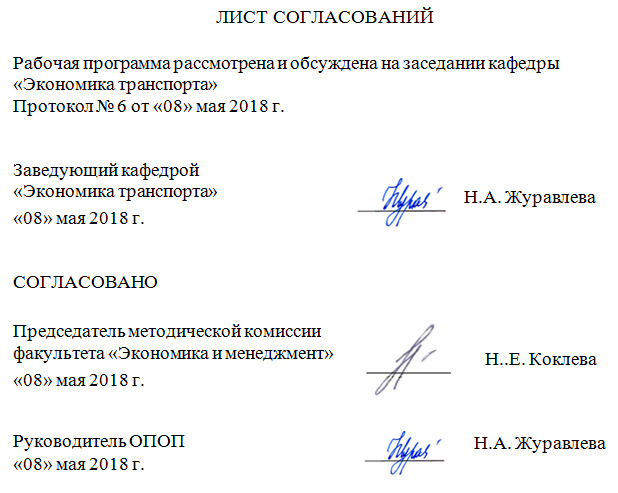 Н.Е. КоклеваРуководитель ОПОП«08» мая 2018 г.Н.А. ЖуравлеваВид учебной работыВсего часовСеместр 4Форма контроля знанийЗЗОбщая трудоемкость: час / з.е.216/6216/6Продолжительность практики: неделя44№ п/пСодержание практикиФорма и место проведенияРезультат (форма отчета)1.Знакомство с деятельностью предприятий железнодорожного транспорта: недели 1-4Экскурсии (структурные подразделения ОАО «РЖД»)Отчет об организационно-управленческой практики  представляется каждым студентом,  формируется согласно рекомендованной руководителем  практики    структуре отчета 2.Сбор дополнительного теоретического материала: недели 1-4 Работа с периодическими изданиями и электронными ресурсами. (Университет)Отчет об организационно-управленческой практики  представляется каждым студентом,  формируется согласно рекомендованной руководителем  практики    структуре отчета 3.Составление отчета по практике: неделя 4Самостоятельная работа студентаОтчет об организационно-управленческой практики  представляется каждым студентом,  формируется согласно рекомендованной руководителем  практики    структуре отчета 4.Итоги практики: неделя 4Соблюдение сроков практики, оформление и сдача отчета по практике (университет)ЗачетРазработчик программы,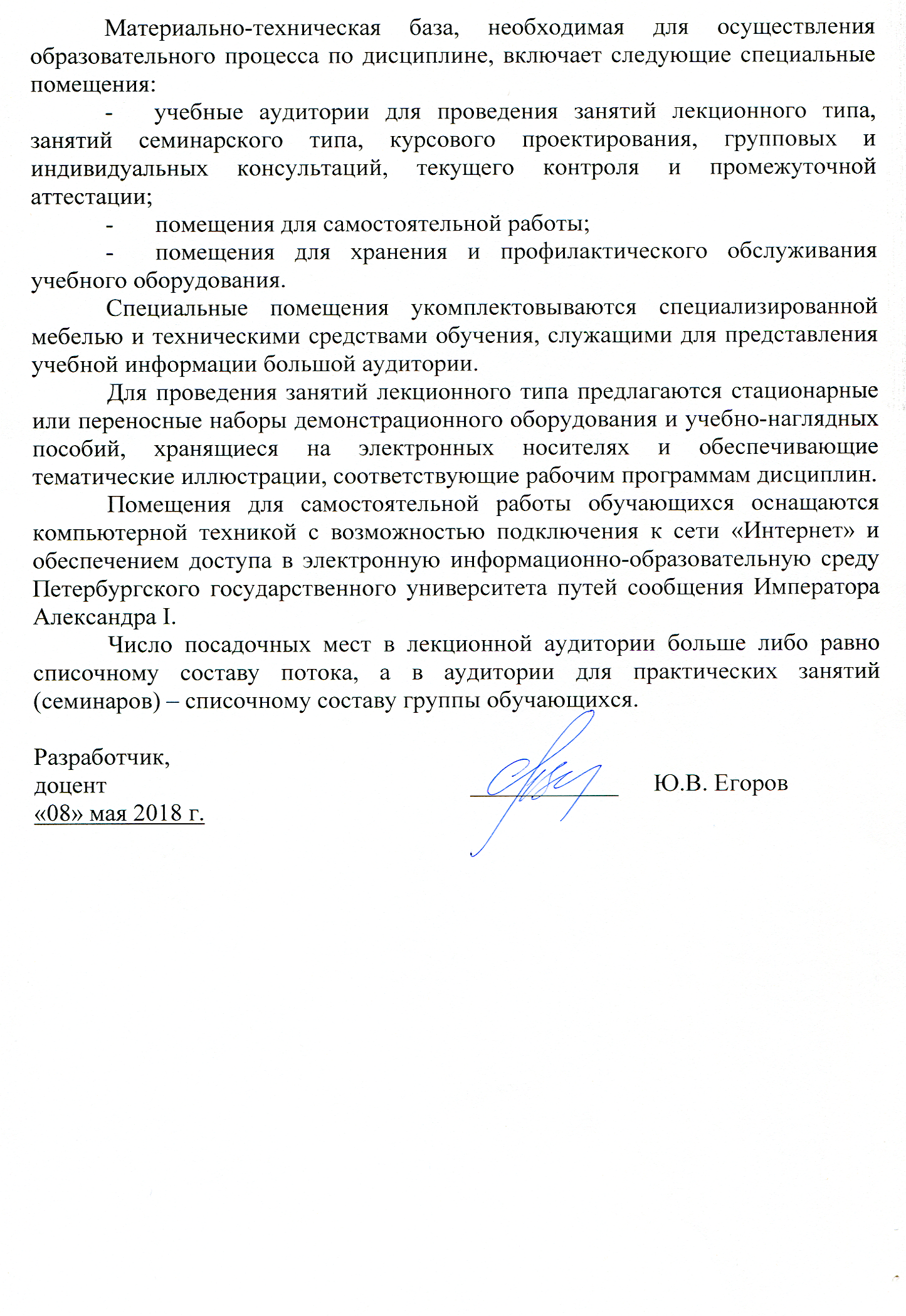 доцентЮ.В. Егоров